A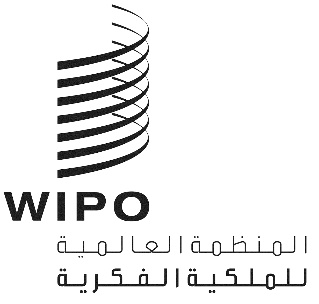 WO/CC/79/2الأصل: بالإنكليزيةالتاريخ: 27 نوفمبر 2020لجنة الويبو للتنسيقالدورة التاسعة والسبعون (الدورة الاستثنائية الثامنة والعشرون)جنيف، 3 ديسمبر 2020تعيين نواب المدير العام ومساعديهوثيقة من إعداد المدير العامتنص المادة 9(7) من اتفاقية إنشاء المنظمة العالمية للملكية الفكرية (الويبو) على أن المدير العام هو الذي يعيّن نواب المدير العام بعد موافقة لجنة الويبو للتنسيق. وتنص المادة 4-8 من نظام موظفي الويبو ولائحته على أن المدير العام هو الذي يعيّن مساعدي المدير العام مع مراعاة مشورة لجنة الويبو للتنسيق.وفي 3 أغسطس 2020، أبلغ المدير العام المنتخب، السيد دارين تانغ، الدول الأعضاء في الويبو، في التعميم C. N 4025، بأنه ينوي طلب موافقة ومشورة لجنة الويبو للتنسيق فيما يخص التعيينات الجديدة لنواب المدير العام ومساعديه لتدخل حيز النفاذ في 1 يناير 2021. وعلاوة على ذلك، دعا المدير العام المنتخب الحكومات التي ترغب في اقتراح مرشحين إلى تقديم اقتراحات في موعد أقصاه 21 سبتمبر 2020. كما طُلب من المرشحين المقترحين تقديم مواد ترشّح عبر منصة توظيف مخصصة أتاحتها الويبو، بما في ذلك سيرهم الذاتية ورسالة دوافع تبيّن مدى اكتسابهم الخبرة المطلوبة والكيفية التي يعتزمون الإسهام بها في الويبو.وفي 25 سبتمبر 2020، وعقب اقتراح من المدير العام المنتخب بتجديد تعيين نواب المدير العام ومساعديه الحاليين، بشكل مؤقت واستثنائي لمدة ثلاثة أشهر، لتمكينهم من مساعدة المدير العام المنتخب في إدارة المرحلة الانتقالية إلى أن يتولى نواب المدير العام ومساعدوه الجدد مهام مناصبهم (انظر الوثيقة WO/CC/78/4). ووافقت لجنة الويبو للتنسيق على أن يُجدَّد، بشكل استثنائي، تعيين السيد ماريو ماتوس والسيد جون سانديج والسيدة وانغ بنيينغ والسيدة سيلفي فوربان في مناصب نواب المدير العام، وأسدت مشورتها بخصوص أن يُجدَّد، بشكل استثنائي، تعيين السيد مينيليك غيتاهون، والسيد يوشيوكي تاكاغي، والسيد ناريش براساد للمدة المقترحة. وبالتالي، ستنتهي مدة ولاية نواب المدير العام ومساعديه السبعة المذكورين في 31 ديسمبر 2020.ونواب المدير العام ومساعدوه الخارجون هم:السيد ماريو ماتوس (شيلي)، نائب المدير العام، قطاع التنمية؛والسيد جون سانديج (الولايات المتحدة الأمريكية)، نائب المدير العام، قطاع البراءات والتكنولوجيا؛والسيدة وانغ بنيينغ (الصين)، نائبة المدير العام، قطاع العلامات والتصاميم؛والسيدة سيلفي فوربان (فرنسا)، نائبة المدير العام، قطاع حق المؤلف والصناعات الإبداعية؛والسيد مينيليك غيتاهون (إثيوبيا)، مساعد المدير العام، قطاع القضايا العالمية؛والسيد يوشيوكي تاكاغي (اليابان)، مساعد المدير العام، قطاع البنية التحتية العالمية؛والسيد ناريش براساد (الهند)، مساعد المدير العام ورئيس الموظفين والمسؤول عن دعم المدير العام فيما يخص التسيير الإداري؛ واجتماعات جمعيات الدول الأعضاء؛ ورئيس مكتب الأخلاقيات؛ ومكاتب الويبو الخارجية.ولإعطاء صورة كاملة، تجدر الإشارة إلى أن منصب مساعد المدير العام، قطاع الإدارة والتسيير، الذي كان يشغله السيد أمبي سوندرام (سري لانكا)، أصبح شاغراً اعتباراً من 30 سبتمبر 2020، وذلك نتيجة تقاعد السيد سوندرام في التاريخ نفسه.عملية الاختيارعقب الدعوة التي أصدرها المدير العام المنتخب للدول الأعضاء يوم 3 أغسطس 2020 وطلب فيها منها اقتراح مرشحين لمناصب نواب المدير العام ومساعديه، استُلم ما مجموعه 49 طلب ترشيح، ومن مجموع المرشحين كان 26 بالمائة من الإناث و74 بالمائة من الذكور. ودُعي كل المرشحين بعد ذلك إلى اجتماعات فردية مع المدير العام أجريت في الفترة بين 13 أكتوبر و20 نوفمبر 2020. وتم النظر بعناية في طلبات الترشيح من أجل تقييم مدى اكتساب المرشحين الخبرة المطلوبة، والكيفية التي يعتزمون الإسهام بها في المنظمة، وكفاءاتهم التقنية والإدارية، فضلاً عن خصائصهم القيادية وقدرتهم على العمل في إطار فريق، مع إيلاء الاعتبار الواجب للتوازن الجغرافي والجنساني العادل.لم تُنشر أي قائمة للمرشحين لأن عدداً منهم طلب احترام سرية الطلبات.حقائب القطاعات والتعيينات المقترحةسيتولى المرشحون الناجحون لمناصب نواب المدير العام مسؤولية القطاعات التالية:قطاع البراءات والتكنولوجيا، الذي سيُعنى بإدارة معاهدة التعاون بشأن البراءات وبرامج المنظمة الخاصة بقانون البراءات، فضلاً عن تطبيقها العملي الكامل. وسيُعهد بمسؤولية هذا القطاع إلى السيدة ليزا يورغنسون (الولايات المتحدة الأمريكية).قطاع العلامات والتصاميم، الذي سيُعنى بإدارة نظام مدريد للتسجيل الدولي للعلامات التجارية؛ ونظام لاهاي للتسجيل الدولي للتصاميم؛ ونظام لشبونة للتسجيل الدولي لتسميات المنشأ؛ وبرامج المنظمة الخاصة بقانون العلامات التجارية والتصاميم الصناعية والمؤشرات الجغرافية، فضلاً عن تطبيقها العملي الكامل. وسيُعهد بمسؤولية هذا القطاع إلى السيدة وانغ بنيينغ (الصين).قطاع حق المؤلف والصناعات الإبداعية، الذي سيغطي برامج المنظمة الخاصة بحق المؤلف والحقوق المجاورة، وعملها في مجال دعم المبدعين والصناعات الإبداعية. وسيُعهد بمسؤولية هذا القطاع إلى السيدة سيلفي فوربان (فرنسا).قطاع التنمية الإقليمية والوطنية، الذي سيغطي برامج المنظمة الخاصة بأجندة الويبو للتنمية؛ وتسخير الملكية الفكرية لأغراض دعم النمو والتنمية بطريقة تحدث تأثيراً فعلياً في البلدان النامية والأقاليم والمناطق دون الإقليمية المعنية التابعة لها، وتقديم الدعم بوجه خاص للبلدان الأقل نمواً. وسيُعهد بمسؤولية هذا القطاع إلى السيد حسن كليب (إندونيسيا).وفيما يخص مناصب مساعدي المدير العام، فقد شهد العمل على كل مستويات المنظمة زيادة هائلة منذ عام 2014، كما يثبته تزايد طلبات الدول الأعضاء على خدماتها، فضلاً عن تزايد طلبات الدول الأعضاء على الدعم الذي توفره المنظمة في مجال استخدام الابتكار والإبداع في سبيل تحقيق التنمية الاقتصادية والاجتماعية.وتبدي الدول الأعضاء رغبة كبيرة في الاستفادة من خبرة المنظمة لتطوير أنظمتها الخاصة بالملكية الفكرية والابتكار بغرض النهوض بنمو الشركات، وبخاصة الشركات الصغيرة والمتوسطة، وللسعي، بشكل أعم، إلى استخدام تلك الأنظمة كحافز لتحقيق التنمية الاقتصادية. ومن ثمّ، ستحتاج المنظمة إلى تطوير تركيز محدّد على البرامج التي لا تنظر إلى الملكية الفكرية من منظور قانوني فحسب، بل كذلك من منظور الشركات والمنظور الاقتصادي، دعماً لحركة تدفق الأفكار إلى السوق. وبناء عليه، يُقترح أن يتم، بصفة نظامية، إنشاء منصب مساعد مدير عام رابع يتولى مسؤولية تلك المجالات الجوهرية.وسيتولى المرشحون الناجحون لمناصب مساعدي المدير العام مسؤولية القطاعات التالية:قطاع البنية التحتية والمنصات، الذي سيغطي تطوير وتنفيذ وصيانة مختلف قواعد بيانات المنظمة وأدواتها ومنصاتها التي تستهدف مكاتب الملكية الفكرية والمهنيين والباحثين في مجال الملكية الفكرية وغيرهم من المستخدمين المتخصصين، والتي تستخدمها تلك الجهات في أنظمة الملكية الفكرية والابتكار الوطنية والإقليمية والعالمية. وسيشمل كذلك استخدام تكنولوجيات مثل الذكاء الاصطناعي بغرض تعزيز ودعم فعالية وتأثير قواعد البيانات والأدوات والمنصات المذكورة. وسيُعهد بمسؤولية هذا القطاع إلى السيد كينيشيرو ناتسومي (اليابان).قطاع التحديات والشراكات العالمية، الذي سيغطي القضايا المرتبطة بالمعارف التقليدية وأشكال التعبير الثقافي التقليدي والموارد الوراثية؛ ويتولى قيادة جهود التعاون مع سائر وكالات الأمم المتحدة والمنظمات الدولية بشأن القضايا العالمية الشاملة؛ والبناء على الشراكات القائمة مع أصحاب المصلحة وتوسيعها، بما في ذلك تلك المبرمة مع قطاع الأعمال وقطاع المجتمع المدني على الصعيد الدولي؛ والتواصل مع أصحاب مصلحة جدد من قبيل الشباب. وسيُعهد بمسؤولية هذا القطاع إلى السيد إدوارد كواكوا (غانا).قطاع أنظمة الملكية الفكرية والابتكار، الذي سيغطي القضايا المبيّنة في الفقرة 9 أعلاه، بما في ذلك دعم الباحثين والشركات الصغيرة والمتوسطة في تسويق الملكية الفكرية وتسخيرها لأغراض النمو في مجال الأعمال؛ وبروز الملكية الفكرية بوصفها فئة من فئات الأصول؛ وتطوير الخبرة الاستشارية التشريعية والسياسية في تلك المجالات ومجالات أخرى. وسيُعهد بمسؤولية هذا القطاع إلى السيد ماركو أليمان (كولومبيا).قطاع الإدارة والمالية والتسيير، الذي سيغطي الوظائف الإدارية الرئيسية التي تدعم نجاح المنظمة التشغيلي واستدامتها المالية، بما في ذلك الشؤون القانونية؛ والشؤون المالية؛ وأداء البرنامج والميزانية؛ وتكنولوجيا المعلومات والاتصالات والرقمنة والبيانات؛ وخدمات المشتريات والأسفار؛ وخدمات المؤتمرات واللغات؛ والسلامة والأمن؛ والمباني والبنية التحتية. وسيُعهد بمسؤولية هذا القطاع إلى السيد أندرو ستينز (المملكة المتحدة).وترد السيّر الذاتية للمرشحين الثمانية المقترحين في مرفق هذه الوثيقة.ويمكن تغيير توزيع الأدوار في المستقبل، حسب تقدير المدير العام، مع مراعاة الاحتياجات التشغيلية المتغيّرة للمنظمة وإجراء مزيد من المناقشات مع شاغلي المناصب المحتملين.مدة الولايةيقترح المدير العام أيضاً مدة ولاية لتلك التعيينات تتزامن مع ولايته. وفي 8 مايو 2020، عيّنت الجمعية العامة للويبو وجمعيتا اتحادي باريس وبرن المدير العام لولاية مدتها ست سنوات من 1 أكتوبر 2020 إلى 30 سبتمبر 2026. وبناء عليه، من المقترح أن تبدأ مدة ولاية كل من نواب المدير العام ومساعديه الداخلين في 1 يناير 2021، أو بعد ذلك التاريخ في أقرب وقت ممكن عملياً، وتنتهي في 30 سبتمبر 2026. ولكن في حال انتهاء مدة ولاية المدير العام بأكثر من ستة أشهر قبل تاريخ انقضاء مدة ولايته المنصوص عليها وهو 30 سبتمبر 2026، ستنتهي مدة ولاية نواب المدير العام ومساعديه بعد انتهاء مدة ولاية المدير العام بستة أشهر.‏إن لجنة الويبو للتنسيق مدعوة إلى الموافقة على تعيين السيدة ليزا يورغنسون والسيدة وانغ بنيينغ والسيدة سيلفي فوربان والسيد حسن كليب في مناصب نواب المدير العام للمدة المذكورة في الفقرة 13 أعلاه.ولجنة الويبو للتنسيق مدعوة إلى إسداء مشورتها بخصوص تعيين السيد كينيشيرو ناتسومي والسيد إدوارد كواكوا والسيد ماركو أليمان والسيد أندرو ستينز في مناصب مساعدي المدير العام للمدة المذكورة في الفقرة 13 أعلاه.[يلي ذلك المرفق]السيرة الذاتية للسيدة ليزا كيزر يورغنسونتاريخ الميلاد:	30 يوليو 1956الجنسية:	الولايات المتحدة الأمريكيةالمسار التعليمي1984 – 1987	دكتوراه في القانون			كلية جون مارشال للحقوق، شيكاغو، إلينوي، الولايات المتحدة الأمريكية1979 – 1983	ماجستير في الإدارة			جامعة بوردو، كلية كالوميت، هاموند، إنديانا، الولايات المتحدة الأمريكية1974 – 1978	بكالوريوس العلوم في البيولوجيا والكيمياء			كلية سانت ماري، نوتردام، إنديانا، الولايات المتحدة الأمريكيةالتجربة المهنية2014 – 2020	المديرة التنفيذية للجمعية الأمريكية لقانون الملكية الفكرية في أرلينغتون، فيرجينيا، الولايات المتحدة 			الأمريكية1990 – 2014	نائبة رئيس قسم الملكية الفكرية والترخيص بشركة STMicroelectronics (ST)، كوبيل، 				تكساس، الولايات المتحدة الأمريكية1988 – 1990	محامية مساعدة في شركة Bickel & Brewer (اسمها حاليا شركة 								Brewer Attorneys and Consultants)، دالاس، تكساس، الولايات المتحدة الأمريكية1978 – 1987	مهندسة مبيعات في شركة Westinghouse Electric، إلمهورست، إلينوي، الولايات المتحدة 				الأمريكيةالسيرة الذاتية للسيدة وانغ بنيينغالسيرة الذاتية للسيدة سيلفي فوربانالسيرة الذاتية للسيد حسن كليبالسيرة الذاتية للسيد كينيشيرو ناتسوميالسيرة الذاتية للسيد إدوارد كواكواتاريخ الميلاد:	19 أبريل 1961الجنسية:	غاناالمسار التعليمي2011	عضو في معهد القانون الدولي، جنيف1991، 1989	عضو في نقابة المحامين في ولاية كولومبيا وولاية كونكتيكوت، الولايات المتحدة الأمريكية1987-1990	دكتوراه في العلوم القانونية، تخصص في القانون الدولي والقانون المقارنكلية ييل للحقوق، نيو هيفين، كونكتيكوت، الولايات المتحدة الأمريكية1986-1987	ماجستير في القانون، تخصص في قانون المعاملات التجارية الدولية والاستثمار الدوليكلية ييل للحقوق، نيو هيفين، كونكتيكوت، الولايات المتحدة الأمريكية1985-1985	ماجستير في القانون، تخصص في القانون الدولي لحقوق الإنسان جامعة كوينز، كينغستون أونتاريو، كندا1980-1984	ليسانس في القانون مع مرتبة الشرفجامعة غانا، أكرا، غاناالتجربة المهنية في الويبو2016 - الآن	مدير رئيسي، إدارة المعارف التقليدية والتحديات العالمية2004-2016	مستشار قانوني، مكتب المستشار القانوني2003-2004	نائب المستشار القانوني، مكتب المستشار القانوني1996-2003	مساعد المستشار القانوني، ورئيس الشؤون القانونية والدستوريةالتجربة المهنية قبل الالتحاق بالويبو1996-1996	موظف شؤون قانونيةمنظمة التجارة العالمية، جنيف1994-1996	مستشار قانوني رئيسيمفوضية الأمم المتحدة السامية لشؤون اللاجئين، جنيف1993-1994	مستشار في القانون الدولياللجنة المعنية بالحوكمة العالمية، جنيف 1990-1993	محامٍ منتسبO’Melveny & Myers LLP، واشنطن العاصمة، الولايات المتحدة الأمريكية.1983-1984	باحث قانوني مساعدشركة التأمين الحكومية في غاناالسيرة الذاتية للسيد ماركو أليمانتاريخ الميلاد:	28 فبراير 1969الجنسية:	كولومبياالمسار التعليمي2006-2012	دكتوراه في القانون، كلية الحقوق، جامعة ألكالا ديه آناريس، مدريد، إسبانيا2002-2005	شهادة دراسات عليا لطلبة الدكتوراهكلية الحقوق، جامعة ألكالا ديه آناريس، مدريد، إسبانيا1995-1995	ماجستير في القانون، تخصص في قانون الشركاتجامعة خافيريانا، بوغوتا، كولومبيا1996-2001	محام (دكتوراه في القانون) كلية الحقوق، جامعة خافيريانا، بوغوتا، كولومبياالتجربة المهنية في الويبو2017 إلى الآن	مدير، شعبة قانون البراءات2013-2016	مدير بالنيابة، شعبة قانون البراءات2010-2013	نائب مدير ورئيس، قسم المشورة التشريعية والسياسية،شعبة البراءات والابتكار2009-2010	نائب مدير، شعبة البراءات2006-2009	نائب مدير، شعبة السياسات العامة والتنمية،مكتب الاستخدام الاستراتيجي للملكية الفكرية لأغراض التنمية1999-2006	مسؤول رئيسي عن برنامج،المكتب الإقليمي لأمريكا اللاتينية والكاريبيالتجربة المهنية قبل الالتحاق بالويبو1998-1999	شريك، Arango, Alemán & Arango، بوغوتا، كولومبيا09-12 2008	زميل زائر في معهد ماكس بلانك، ميونخ، ألمانيا1996-1998	رئيس مكتب كولومبيا للملكية الصناعية، بوغوتا، كولومبيا1991-1996	شريك، Top Management Int، بوغوتا، كولومبيا1989-1990	مساعد قانوني، Perez, Suarez & Asociados، كولومبياالسيرة الذاتية للسيد أندرو ستينزتاريخ الميلاد:	30 ديسمبر 1977الجنسية:	المملكة المتحدةالمسار التعليمي2003-2005	شهادة اعتماد، معهد المحللين الماليين المعتمدينشارلوتسفيل، الولايات المتحدة الأمريكية1999-2002	عضو، ثم زميل، معهد المحاسبين المعتمدين في إنكلترا وويلزلندن، المملكة المتحدة1996-1999	بكالوريوس الآداب في الاقتصادكلية غنفيل وكيوس، جامعة كامبردج، المملكة المتحدةالتجربة المهنية2016 - الآن	سفير ونائب الممثل الدائم (للشؤون الاقتصادية)، وزارة الخارجية وشؤون الكومنولث والتنمية، البعثة الدائمة للمملكة المتحدة لدى منظمة التجارة العالمية والأمم المتحدة والمنظمات الدولية الأخرى، جنيف، سويسرا2016-2016	مدير مكتب المدير العام، المنظمة العالمية للملكية الفكرية2011-2016	مستشار اقتصادي، وزارة الخارجية وشؤون الكومنولث، البعثة الدائمة للمملكة المتحدة لدى مكتب الأمم المتحدة في جنيف، سويسرا2013-2013	سكرتير أول، وزارة الخارجية وشؤون الكومنولث، سفارة المملكة المتحدة، واشنطن العاصمة، الولايات المتحدة الأمريكية2008-2011	رئيس قسم، وزارة الخارجية وشؤون الكومنولث، لندن، المملكة المتحدة2006-2008	مدير تنفيذي رئيسي، قسم تمويل الشركات، Anglo American plc، لندن، المملكة المتحدة2005-2006	خبير اقتصادي ومستشار متخصص، لجنة الخزينة، مجلس العموم البريطاني، برلمان المملكة المتحدة، لندن، المملكة المتحدة1999-2005	مسؤول إداري، شركة Deloitte، سيدني، أستراليا (2003-2005)، ولندن، المملكة المتحدة (1999-2003)[نهاية المرفق والوثيقة]تاريخ الميلاد:28 ديسمبر 1952الجنسية:الصينالمسار التعليمي1985-1986ماجستير الآداب في القانون الأميركي، بما في ذلك قانون الملكية الصناعية، كلية الحقوق في جامعة كاليفورنيا، بيركلي، كاليفورنيا، الولايات المتحدة الأمريكية1984-1985دبلوم في القانون التجاري الأمريكي، كلية الحقوق في جامعة كولومبيا، نيويورك، الولايات المتحدة الأمريكية1972-1975بكالوريوس العلوم في الإنكليزية والتواصل والنقل، جامعة تشونغنان، تشانغشا، الصينالتجربة المهنية في الويبو التجربة المهنية في الويبو 2009 إلى الآننائبة المدير العام المسؤولة عن قطاع العلامات والتصاميم2006-2009مساعدة المدير العام المسؤولة عن خدمات الدعم الإداري وشؤون الجمعية العامة ونظام الأمن في الويبو2003-2006المديرة التنفيذية لخدمات الدعم الإداري، العلاقات مع الوكالات وشؤون الجمعية العامة1999-2003مديرة، العلاقات مع المكاتب وشؤون الجمعية العامة، مكتب التخطيط الاستراتيجي ووضع السياسات1997-1999مستشارة رئيسية، مكتب التخطيط الاستراتيجي ووضع السياسات1994-1997مستشارة، وفيما بعد مستشارة رئيسية، مكتب المدير العام1992-1994مسؤولة رئيسية عن البرامج، مكتب التعاون الإنمائي لآسيا والمحيط الهادئالتجربة المهنية قبل الالتحاق بالويبوالتجربة المهنية قبل الالتحاق بالويبو1990-1992مديرة، قسم العلامات التجارية الصيني، الإدارة الحكومية للصناعة والتجارة، بيجين، الصين1980-1990مديرة وفيما بعد مديرة عامة بالوكالة، إدارة تسجيل الشركات والشركات الأجنبية، الإدارة الحكومية للصناعة والتجارة، بيجين، الصين1975-1980إعارة إلى قسم الخدمات الاقتصادية الخارجية في أفريقيا، وأستاذة باحثة في وزارة التواصل والنقل، بيجين، الصينتاريخ الميلاد:16 مايو 1956الجنسية:فرنساالمسار التعليمي1982-1983ماجستير في الاقتصاد الدولي، مؤسسة العلوم السياسية، باريس، فرنسا1978-1980ماجستير في العلاقات الدولية، معهد باريس للدراسات السياسية، باريس، فرنسا1974-1977بكالوريوس في الأدب الكلاسيكي، جامعة باريس السوربون، باريس، فرنساالتجربة المهنية في الويبوالتجربة المهنية في الويبو2016 إلى الآننائبة المدير العام، قطاع حق المؤلف والصناعات الإبداعيةالتجربة المهنية قبل الالتحاق بالويبوالتجربة المهنية قبل الالتحاق بالويبو2001-2016النائبة الأولى لرئيس الشؤون العامة والأوروبية في مجموعة VIVENDI، باريس، فرنسا1993-2001المديرة العامة لشركة Eureka Audiovisual للسمعي البصري، بروكسل، بلجيكا1990-1992دبلوماسية ونائبة المستشار الثقافي بالسفارة الفرنسية، روما، إيطاليا1989-1990دبلوماسية ومستشارة في البعثة الدائمة لفرنسا لدى الاتحاد الأوروبي، بروكسل، بلجيكا1986-1988دبلوماسية ورئيسة خدمات الاتصالات والصحافة في السفارة الفرنسية، بيجين، الصين1983-1986دبلوماسية في إدارة آسيا والمحيط الهادئ، وزارة الخارجية، باريس، فرنساتاريخ الميلاد:1 أكتوبر 1960الجنسية:إندونيسياالمسار التعليمي1997-1998ماجستير في الشؤون الخارجية والتجارة، جامعة موناش، ملبورن أستراليا1979-1985بكالوريوس في الشؤون السياسية والعلاقات الدولية، جامعة بادجادجاران، باندونغ، إندونيسياالتجربة المهنية التجربة المهنية 2017 إلى الآنسفير وممثل دائم لجمهورية إندونيسيا لدى الأمم المتحدة ومنظمة التجارة العالمية والمنظمات الدولية الأخرى في جنيف، سويسرا2012-2017نائب وزير الخارجية المكلف بالشؤون المتعددة الأطراف، وزارة الخارجية، جاكرتا، إندونيسيا2010-2011سفير وممثل دائم لجمهورية إندونيسيا لدى الأمم المتحدة، نيويورك، الولايات المتحدة الأمريكية2009-2010سفير ونائب الممثل الدائم لجمهورية إندونيسيا لدى الأمم المتحدة، نيويورك، الولايات المتحدة الأمريكية2007-2008سفير ونائب الممثل الدائم لجمهورية إندونيسيا لدى مجلس الأمن للأمم المتحدة، نيويورك، الولايات المتحدة الأمريكية2002-2004رئيس القسم السياسي/ مستشار في سفارة جمهورية إندونيسيا، واشنطن العاصمة، الولايات المتحدة الأمريكية2000-2002نائب رئيس القسم السياسي/ سكرتير أول في سفارة جمهورية إندونيسيا، واشنطن العاصمة، الولايات المتحدة الأمريكية1996-2000رئيس قسم نزع السلاح في وزارة الخارجية الإندونيسية، جاكرتا، إندونيسيا1992-1996سكرتير ثالث/ثاني مكلف بالشؤون السياسية في البعثة الدائمة لإندونيسيا لدى الأمم المتحدة، نيويورك، الولايات المتحدة الأمريكية1988-1992رئيس قسم الشرق الأوسط في وزارة الخارجية الإندونيسية، جاكرتا، إندونيسيامارس 1987الالتحاق بوزارة الخارجية الإندونيسية، جاكرتا، إندونيسياتاريخ الميلاد:5 مارس 1968الجنسية:اليابانالمسار التعليمي1990-1992ماجستير في الهندسة، الهندسة الإلكترونية، جامعة توهوكو، كلية الدراسات العليا في الهندسة، سينداي، اليابان1988-1990بكالوريوس في الهندسة، الهندسة الإلكترونية، جامعة توهوكو، سينداي، اليابانالتجربة المهنية في الويبو التجربة المهنية في الويبو 2019 إلى الآنمدير رئيسي، إدارة الشؤون القانونية والدولية بقطاع معاهدة التعاون بشأن البراءات2014-2019مدير شعبة التعاون الدولي بقطاع معاهدة التعاون بشأن البراءات، إدارة الشؤون القانونية والدولية بقطاع معاهدة التعاون بشأن البراءات2012-2014رئيس مكتب الويبو في اليابانالتجربة المهنية قبل الالتحاق بالويبوالتجربة المهنية قبل الالتحاق بالويبو2010-2012مدير مكتب السياسات المتعددة الأطراف، إدارة الشؤون الدولية
مكتب اليابان للبراءات، طوكيو2009-2010قاض إداري، إدارة الطعون، طوكيو، اليابان 2006-2009سكرتير أول في البعثة الدائمة لليابان لدى منظمات الأمم المتحدة في جنيف، سويسرا2005-2006فاحص براءات، مكتب اليابان للبراءات، طوكيو2004-2005نائب مدير مكتب معايير الفحص
مكتب اليابان للبراءات، طوكيو2003-2004فاحص براءات، مكتب اليابان للبراءات، طوكيو2001-2003نائب مدير شعبة المنظمات الدولية سابقًا في وزارة الخارجية، طوكيو2000-2001نائب مدير شعبة البحوث التكنولوجية
مكتب اليابان للبراءات، طوكيو1999-2000فاحص براءات، مكتب اليابان للبراءات، طوكيو1998-1999مساعد مدير شعبة الشؤون الدولية
مكتب اليابان للبراءات، طوكيو1997-1998فاحص براءات، مكتب اليابان للبراءات، طوكيو1996-1997باحث زائر، معهد كاليفورنيا للتكنولوجيا، باسادينا، كاليفورنيا، الولايات المتحدة الأمريكية1996فاحص براءات، مكتب اليابان للبراءات، طوكيو1992-1996فاحص براءات مساعد، مكتب اليابان للبراءات، طوكيو